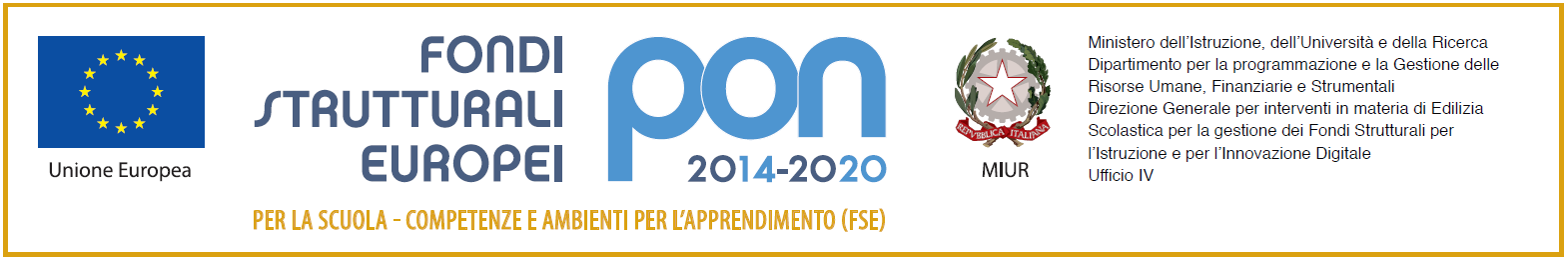 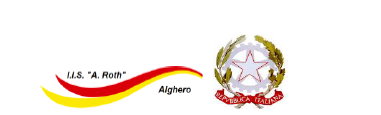 	Istituto Istruzione Superiore “Angelo Roth”Tel. 079/ 951627 - Fax 079/988142 - C.F. 80004310902 - C.M.: SSIS019006 –Email: ssis019006@istruzione.it - Posta certificata: ssis019006@pec.istruzione.it - Sito web: www.istituto-roth.gov.itSedi associate: I.T.C.G.T. - SSTD01901C , via S. Diez 9 --- I.T.I. - SSTF01901P, via Degli OrtiSede centrale: Via S. Diez 9 - 07041 Alghero (SS)Al Dirigente ScolasticoIIS ROTH				ALGHEROMODULO richiesta supporti didatticiPON FSE 2014-2020 codice 10.2.2A PONFSE-SA- 2020-112dal titolo “SUPPORTO ALLA DIDATTICA INCLUSIVA”IL/LA SOTTOSCRITTOCognome __________________________________Nome _______________________________________data nascita _____/_____/_______Comune di nascita ______________________________________residenza (città e via)  _____________________________________recapito telefonico: _______________________________________email:  ______________________________@_________________Codice fiscale: ___________________________________________GENITORE DELLO STUDENTE/STUDENTESSACOGNOME ________________________________              NOME________________________________CLASSE ________ SEZIONE _________ CORSO ________________CHIEDEdi essere ammesso alla selezione per l’ottenimento del comodato d’uso dei seguenti supporti didattici previsti del progettoPON FSE 2014-2020 codice 10.2.2A PONFSE-SA- 2020-112 dal titolo “SUPPORTO ALLA DIDATTICA INCLUSIVA”si richiede (si possono barrare più opzioni)Luogo e data __________________					firma ________________________Si allega alla domanda:Modello ISEE copia del documento identità eventuale autocertificazione di stato di necessità anche determinato dal COVID (perdita del lavoro, stato di disoccupazione, stato di cassaintegrato, percettore di reddito di cittadinanza,…)Fornitura libri di testo cartacei e/o digitaliVocabolari, dizionariCodice civileMateriali specifici finalizzati alla didattica che sostituiscono o affiancano il libro di testo per gli studenti con disabilità, con disturbi specifici di apprendimento (DSA) o con altri bisogni educativi speciali (BES)libri o audiolibri di narrativa consigliati dalle scuole, anche in lingua straniera